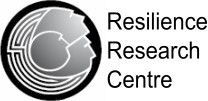 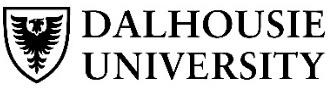 Adult Resilience Measure-Revised (ARM-R)For administration instructions and scoring, please refer to the accompanying manual.When using the measure, please cite the following:Resilience Research Centre. (2018). CYRM and ARM user manual. Halifax, NS: Resilience Research Centre, Dalhousie University. Retrieved from http://www.resilienceresearch.org/Jefferies, P., McGarrigle, L., & Ungar, M. (2018). The CYRM-R: a Rasch-validated revision of the Child and Youth Resilience Measure. Journal of Evidence-Informed Social Work, 1-24. https://doi.org/10.1080/23761407.2018.1548403ARM-RARM-RARM-RARM-RARM-RARM-RARM-RU kojoj meri se sledeće izjave odnose na Vas?U kojoj meri se sledeće izjave odnose na Vas?U kojoj meri se sledeće izjave odnose na Vas?U kojoj meri se sledeće izjave odnose na Vas?U kojoj meri se sledeće izjave odnose na Vas?U kojoj meri se sledeće izjave odnose na Vas?U kojoj meri se sledeće izjave odnose na Vas?Nema tačnih/ netačnih odgovora.Nema tačnih/ netačnih odgovora.NIMALO(1)МАLO(2)PONEKAD(3)POPRILIČNO(4)МNOGО(5)1Sarađujem sa ljudima oko mene123452Sticanje obrazovanja mi je važno123453Znam kako da se ponašam u različitim društvenim situacijama123454Moja porodica me uglavnom podržava  kroz život123455Moja porodica zna dosta o meni123456Kada sam gladan/a, imam dovoljno da jedem123457Ljudi vole da provode vreme samnom123458Razgovaram sa porodicom/partnerom o tome kako se osećam123459Osećam da me moji prijatelji podržavaju1234510Osećam da pripadam svojoj zajednici1234511Moja porodica/partner je uz mene tokom teških perioda1234512Moji prijatelji su uz mene tokom teških perioda1234513Ljudi iz mog okruženja se odnose fer prema meni1234514Imam mogućnosti da pokažem drugima koliko sam odgovoran/a1234515Osećam se sigurno kada sam mojom porodicom/partnerom1234516Imam prilike da razvijam veštine koje će mi biti od koristi u daljem životu1234517Uživam sa mojom porodicom/partnerom u kulturološkim I porodičnim tradicijama12345